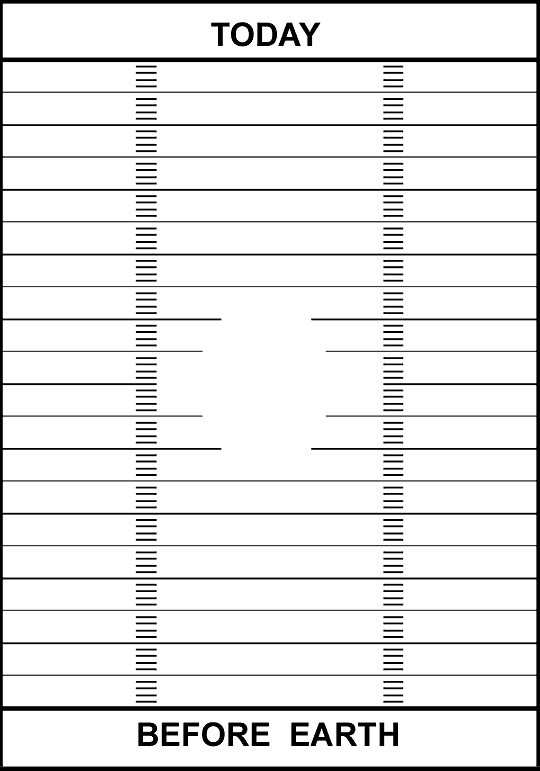 Name______________________________________Period_____Date__________Geologic Time Activity WorksheetInstructions Go to http://pubs.usgs.gov/gip/fossils/numeric.html and use the geologic time scale to find the missing dates and fill in the blanks under the Approximate Age category. Next, calculate the corresponding distance on a football field that each event represents and fill in the blanks under the Distance category. For this activity, 1 yard = 50 million years. Mark the events on the Geologic Time Football Field. One end zone is labeled "TODAY" and the other is "BEFORE EARTH." As you place your events on the football field, pay close attention to which end is which. Place events at the nearest yard. Investigation 1. What event is exactly in the middle of the football field?

______________________________________________________________________________2. Find where your birth date would be on the football field. Why is it almost impossible to show a human's life on this scale? Would it be easier if we changed the number of years that 1 yard represents?

______________________________________________________________________________

______________________________________________________________________________

______________________________________________________________________________3. In what periods did fish, mammals, reptiles, amphibians, and plants appear on Earth?

______________________________________________________________________________

______________________________________________________________________________4. Look at the geologic time scale. Why do you think the Phanerozoic Eon has many more divisions and dates associated with it than the Archean Eon?

______________________________________________________________________________

______________________________________________________________________________

______________________________________________________________________________5. How many years does the first 10 yards represent? What events are within the first 10 yards of the football field from the TODAY end zone?

______________________________________________________________________________

______________________________________________________________________________

______________________________________________________________________________Geologic EventApproximate AgeDistance (yds)Rocky Mountains are formed80 million yearsFirst known fish510 million yearsPaleozoic Era beginsEarliest humans2 million yearsFormation of the Earth4.6 billion yearsFirst known mammal200 million yearsProterozoic Eon beginsFirst single-celled organism1.2 billion yearsColumbus discovers America506 yearsOldest rock3.8 billion yearsExtinction of the dinosaurs65 million yearsFirst known plant498 million yearsFirst known reptile325 million yearsFirst multi-celled organism700 million yearsFirst known amphibian375 million yearsFirst known bird160 million years